FOTO PEMBELAJARAN
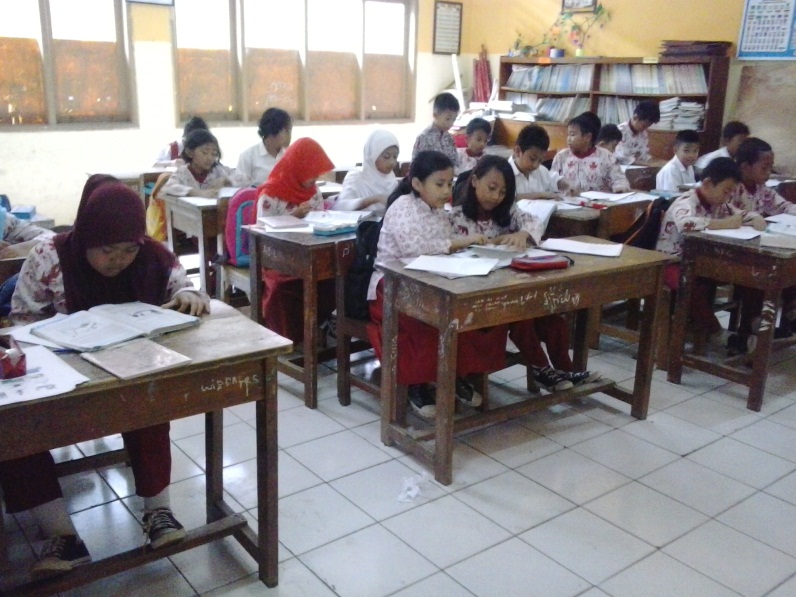 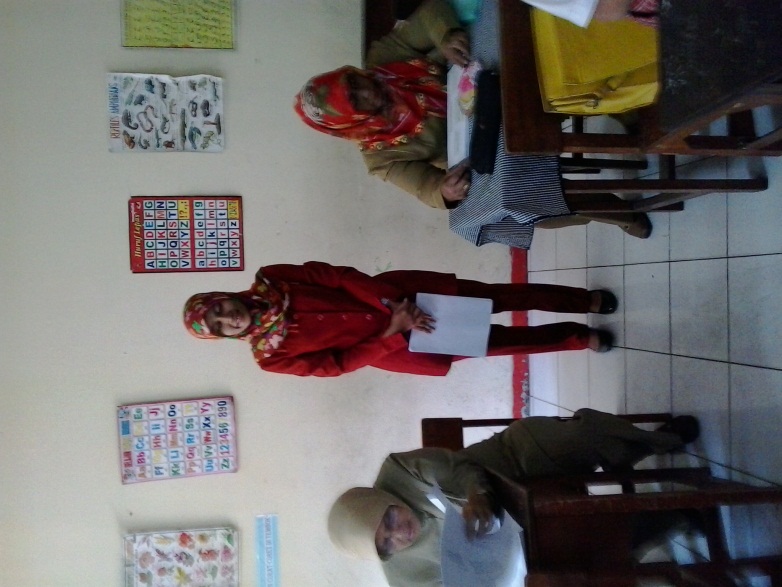 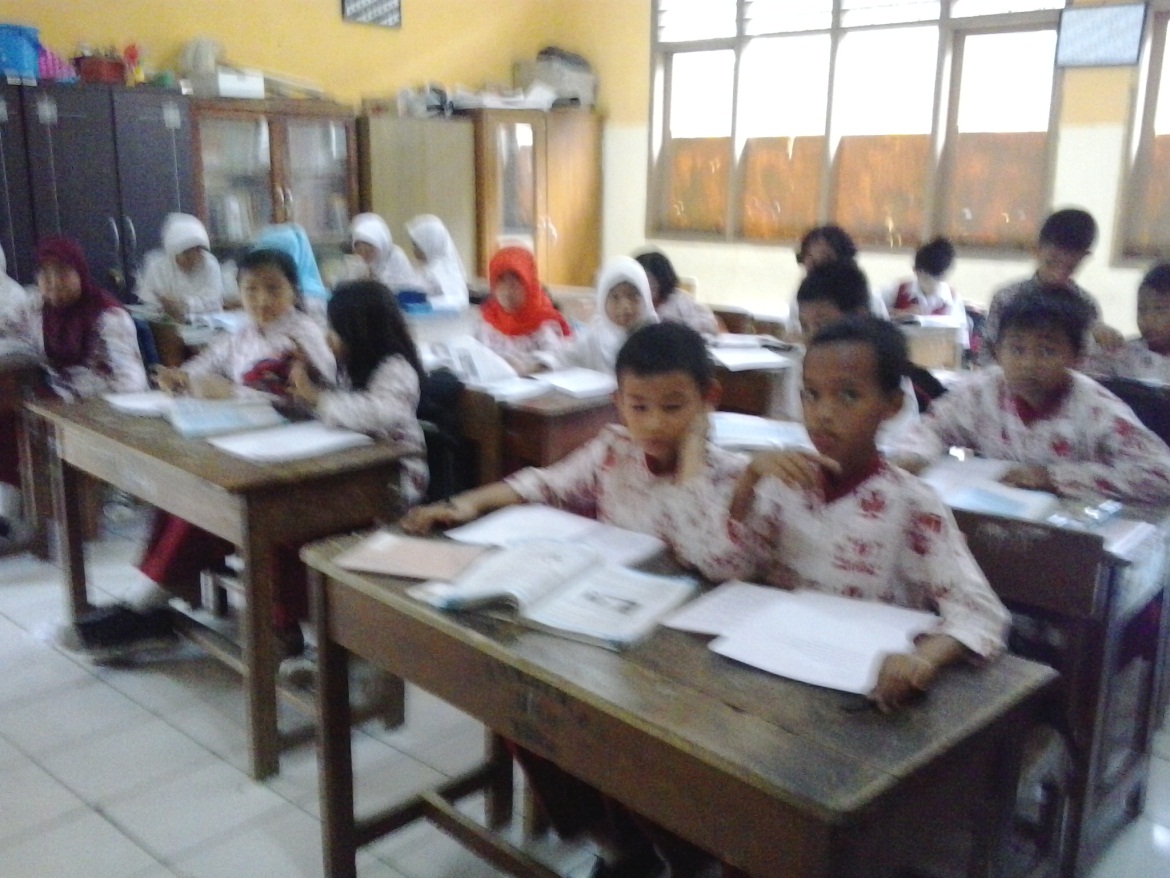 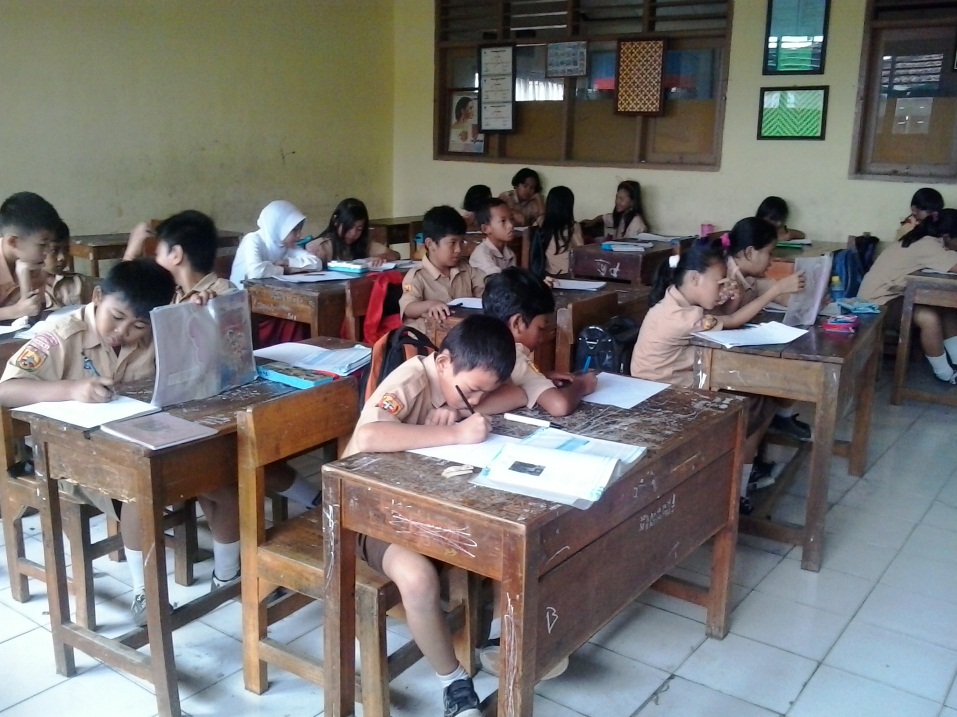 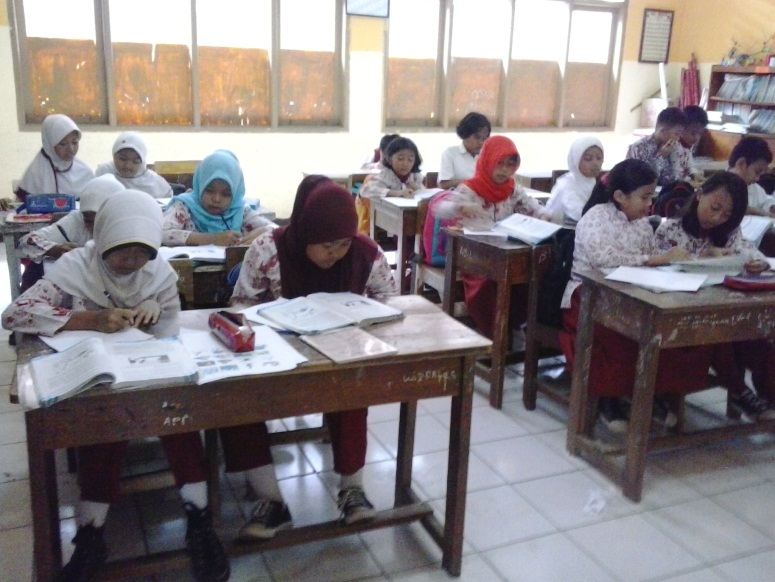 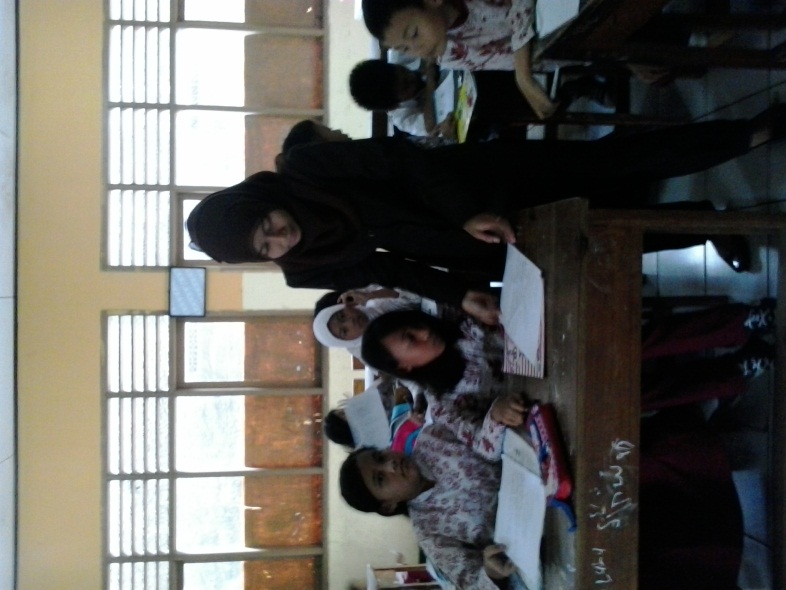 